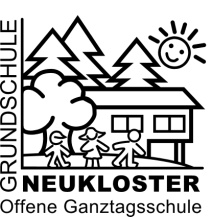 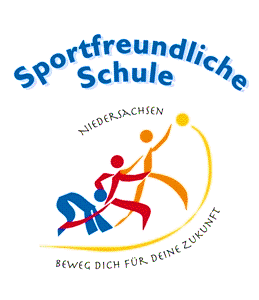 Liebe Eltern,	 						                                           13.03.2020anbei einige Informationen zum angeordneten Schullausfall in NiedersachsenDer Unterricht fällt von Montag, 16.03. bis 18.04.2020 aus.Bezüglich einer Notbetreuung teilte das Kultusministerium um 10.53 Uhr am Freitag mit:„Die Notbetreuung ist auf das notwendige Maß zu begrenzen. Die Notbetreuung dient dazu, Kinder aufzunehmen, deren Eltern in sog. kritischen Infrastrukturen tätig sind.  Hierzu gehören insbesondere folgende Berufsgruppen:   Beschäftigte im Gesundheitsbereich, medizinischen Bereich und pflegerischen Bereich,  Beschäftigte im Bereich der Polizei, Rettungsdienst, Katastrophenschutz und Feuerwehr,  Beschäftigte im Vollzugsbereich einschließlich Justizvollzug, Maßregelvollzug und vergleichbare Bereiche. Ausgenommen von dieser Verfügung ist auch die Betreuung in besonderen Härtefällen (etwa drohende Kündigung oder Verdienstausfall).“ Wir werden unsere Schule am Montag für eine Notbetreuung öffnen. Bitte prüfen Sie genau, ob Sie zu den genannten Gruppen gehören und die Notbetreuung in Anspruch nehmen möchten. Ggf. muss ich mir die Berechtigung von Ihnen in geeigneter Weise nachweisen lassen. Unterricht im Klassenverband darf und wird nicht erteilt werden.In welchem Umfang die Angebote der OGS stattfinden, stand zum jetzigen Zeitpunkt noch nicht fest. Ich werde alle Erkenntnisse dazu an die Elternvertreterinnen weiterleiten und online stellen.Damit wir wissen, welche Kinder am Montag hier erwartet werden, werde ich Ihre ElternvertreterInnen bitten, eine entsprechende Klassenliste anzulegen und mir bis Montag; 7.45 Uhr zuzusenden. Für diese große Unterstützung schon heute meinen Dank! Bitte teilen Sie also Ihren Betreuungswunsch der Elternvertreterin mit, damit diese sie klassenweise bündeln können.Diese Situation ist für alle Beteiligten wirkliches Neuland. Wir können auf keine Erfahrungen und bewährte Prozedere zurückgreifen.Wir tun unser Möglichstes, die Auswirkungen für Ihre Kinder so gering wie möglich zu halten. Dazu werden wir Arbeitspläne / Wochenpläne und Materialien zusammenstellen undsie den Kindern heute mitgeben.sie für kranke Kinder am Montag zur Abholung in der Schule (auf dem Sitzplatz des Kindes) bereitlegen. (Öffnungszeit 8-14 Uhr)oder sie teilweise als Download anbieten.  Für die einzelne Klassen sieht es zurzeit so aus:Klasse 1a Mathe online, Deutschplan mitgegeben und am PlatzKlasse 1b Mathe online, Deutschplan mitgegeben und am PlatzKlasse 2 Mathe, Reli, Deutsch Wochenplan mitgegeben oder am PlatzKlasse 3 Deutsch, Mathe mitgegeben oder am Platz und onlineKlasse 4 Mathe, Deutsch, Sachunterricht, Kunst Wochenplan mitgegeben oder am PlatzBitte versuchen Sie, möglichst viele dieser Aufgaben bis zu den Osterferien mit Ihren Kindern zu bearbeiten.Die Sprachlernkinder arbeiten bitte in ihren DAZ Heften weiter.Ich werde ihre ElternvertreterInnen regelmäßig informieren und wir werden ggf. zusätzliches Material online einstellen. Bitte schauen Sie regelmäßig auf unsere HomepageMein Dank gilt an dieser Stelle allen Lehrkräften, die - teilweise an ihrem freien Tag - binnen kürzester Frist ein Notprogramm für Ihre Kinder zusammengestellt haben. Informationen zum Coronavirus (SARS-CoV-2 ) erhalten Sie auch u.a. auf der Seite der Landesschulbehörde:  https://www.landesschulbehoerde-niedersachsen.deGemeinsam werden wir auch diese Herausforderung meistern! Bei Fragen melden Sie sich gerne bei mir in der Schule.Ihnen und Ihren Familien vor allem Gesundheit wünschtP. Gehrmann, Schulleiter